Муниципальное бюджетное общеобразовательное учреждение Досатуйская средняя общеобразовательная школа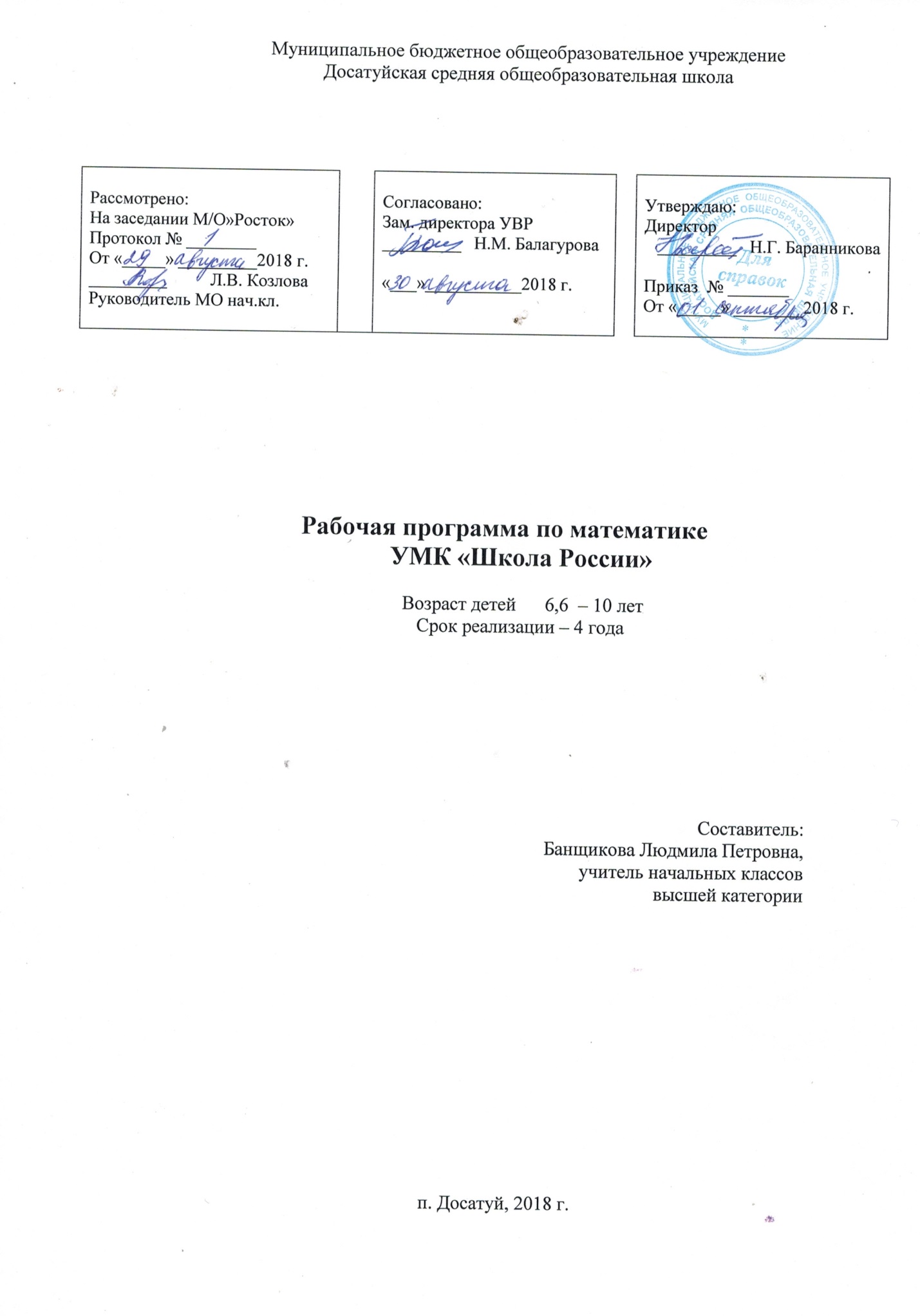 Рабочая программа по окружающему мируУМК «Школа России» Возраст детей      6,6  – 10 летСрок реализации – 4 годаСоставитель:Банщикова Людмила Петровна,учитель начальных классоввысшей категориип. Досатуй, 2018 г.Аннотация к рабочей программе «Окружающий мир»     Рабочая программа по окружающему миру составлена на основе авторской программы Плешакова А. А. Окружающий мир/1класс// Сборник рабочих программ «Школа России». 1-4 классы. Пособие для учителей общеобразовательных учреждений. -М.: Просвещение, 2017 год и в соответствии с требованиями Федерального государственного образовательного стандарта начального общего образования.Программа обеспечена следующим учебно – методическим комплектом:Плешаков, А.А. Окружающий мир. Учебник. 1 класс. В 2 ч.–М.: Просвещение, 2017г.;Плешаков А.А. Окружающий мир. Рабочая тетрадь. 1 класс. в 2 ч.-М.: Просвещение, 2018 г. А.А. Плешаков, С.А. Плешаков. Окружающий мир. Проверочные работы. 1 класс - М.: Просвещение, 2017 г.; Цели программы:- формирование целостной картины мира и осознание места в нем человека на основе единства рационально-научного познания и осмысления ребенком личного опыта общения с людьми и природой;- духовно-нравственное развитие и воспитание личности гражданина России в условиях культурного многообразия российского общества.         Содержание программы представлено следующими разделами: собственно содержание курса окружающего мира в начальной школе, планируемые результаты освоения программы, критерии оценивания, тематическое планирование.          В 1 классе еще не выделяются и не структурируются в самостоятельные разделы программы те или иные предметные области действительности (например, живая природа, техника и т. д.).Первый круг вопросов, сгруппированных в теме « Что и кто?», обеспечивает формирование у детей представлений об объектах окружающего мира, их разнообразии и свойствах. Предпочтение отдается самому близкому, тому, что доступно непосредственному чувственному опыту детей. Второй круг вопросов (тема «Как, откуда и куда?») - это познание учащимися различных процессов, явлений окружающего мира, как естественных, так и связанных с деятельностью людей. Третий круг вопросов (тема «Где и когда?») развивает представления детей о пространстве и времени, а четвертый (тема «Почему и зачем?») - обеспечивает опыт причинного объяснения явлений окружающего мира, определения целей и смысла той или иной человеческой деятельности.   Учебное содержание в каждой теме выстраивается в основном по единой схеме: мир неживой природы; растения и животные; мир людей и созданных ими предметов; наше здоровье и безопасность; экология.В соответствии с учебным планом школы на 2018 - 2019 уч. год на изучение данной программы выделено: 66 ч. (1 кл.) 2 часа в неделю.ПЛАНИРУЕМЫЕ ПРЕДМЕТНЫЕ РЕЗУЛЬТАТЫ ОСВОЕНИЯ УЧЕБНОГОПРЕДМЕТА «ОКРУЖАЮЩИЙ МИР»В результате изучения курса «Окружающий мир» обучающиеся на уровне начального общего образования:– получат возможность расширить, систематизировать и углубить исходные представления о природных и социальных объектах и явлениях как компонентах единого мира, овладеть основами практико-ориентированных знаний о природе, человеке и обществе, приобрести целостный взгляд на мир в его органичном единстве и разнообразии природы, народов, культур и религий;– обретут чувство гордости за свою Родину, российский народ и его историю, осознают свою этническую и национальную принадлежность в контексте ценностей многонационального российского общества, а также гуманистических и демократических ценностных ориентаций, способствующих формированию российской гражданской идентичности;– получат возможность осознать свое место в мире на основе единства рационально-научного познания и эмоционально-ценностного осмысления личного опыта общения с людьми, обществом и природой, что станет основой уважительного отношения к иному мнению, истории и культуре других народов;– познакомятся с некоторыми способами изучения природы и общества, начнут осваивать умения проводить наблюдения в природе, ставить опыты, научатся видеть и понимать некоторые причинно-следственные связи в окружающем мире и неизбежность его изменения под воздействием человека, в том числе на многообразном материале природы и культуры родного края, что поможет им овладеть начальными навыками адаптации в динамично изменяющемся и развивающемся мире;– получат возможность приобрести базовые умения работы с ИКТ-средствами, поиска информации в электронных источниках и контролируемом Интернете, научатся создавать сообщения в виде текстов, аудио и видеофрагментов, готовить и проводить небольшие презентации в поддержку собственных сообщений;– примут и освоят социальную роль обучающегося, для которой характерно развитие мотивов учебной деятельности и формирование личностного смысла учения, самостоятельности и личной ответственности за свои поступки, в том числе в информационной деятельности, на основе представлений о нравственных нормах, социальной справедливости и свободе.ПРЕДМЕТНЫЕ РЕЗУЛЬТАТЫ ОСВОЕНИЯ УЧЕБНОГО ПРЕДМЕТА ПО РАЗДЕЛАМСОДЕРЖАНИЯЧеловек и природаВыпускник научится:– узнавать изученные объекты и явления живой и неживой природы;– описывать на основе предложенного плана изученные объекты и явления живой и неживой природы, выделять их существенные признаки;– сравнивать объекты живой и неживой природы на основе внешних признаков или известных характерных свойств и проводить простейшую классификацию изученных объектов природы;– проводить несложные наблюдения в окружающей среде и ставить опыты, используя простейшее лабораторное оборудование и измерительные приборы; следовать инструкциям– и правилам техники безопасности при проведении наблюдений и опытов;– использовать естественнонаучные тексты (на бумажных и электронных носителях, в том числе в контролируемом Интернете) с целью поиска и извлечения информации, ответов на вопросы, объяснений, создания собственных устных или письменных высказываний;– использовать различные справочные издания (словарь по естествознанию, определитель растений и животных на основе иллюстраций, атлас карт, в том числе и компьютерные издания) для поиска необходимой информации;– использовать готовые модели (глобус, карту, план) для объяснения явлений или описания свойств объектов;– обнаруживать простейшие взаимосвязи между живой и неживой природой, взаимосвязи в живой природе; использовать их для объяснения необходимости бережного отношения к природе;– определять характер взаимоотношений человека и природы, находить примеры влияния этих отношений на природные объекты, здоровье и безопасность человека;– понимать необходимость здорового образа жизни, соблюдения правил безопасного поведения; использовать знания о строении и функционировании организма человека для сохранения и укрепления своего здоровья.Выпускник получит возможность научиться:– использовать при проведении практических работ инструменты ИКТ (фото и видеокамеру, микрофон и др.) для записи и обработки информации, готовить небольшие презентации по результатам наблюдений и опытов;– моделировать объекты и отдельные процессы реального мира с использованием виртуальных лабораторий и механизмов, собранных из конструктора;– осознавать ценность природы и необходимость нести ответственность за её сохранение, соблюдать правила экологичного поведения в школе и в быту (раздельный сбор мусора, экономия воды и электроэнергии) и природной среде;– пользоваться простыми навыками самоконтроля самочувствия для сохранения здоровья; осознанно соблюдать режим дня, правила рационального питания и личной гигиены;– выполнять правила безопасного поведения в доме, на улице, природной среде, оказывать первую помощь при несложных несчастных случаях;– планировать, контролировать и оценивать учебные действия в процессе познания окружающего мира в соответствии с поставленной задачей и условиями её реализации.Человек и обществоВыпускник научится:– узнавать государственную символику Российской Федерации и своего региона; описывать достопримечательности столицы и родного края; находить на карте мира Российскую Федерацию, на карте России Москву, свой регион и его главный город;– различать прошлое, настоящее, будущее; соотносить изученные исторические события с датами, конкретную дату с веком; находить место изученных событий на «ленте времени»;– используя дополнительные источники информации (на бумажных и электронных носителях, в том числе в контролируемом Интернете), находить факты, относящиеся к образу жизни, обычаям и верованиям своих предков; на основе имеющихся знаний отличать реальные исторические факты от вымыслов;– оценивать характер взаимоотношений людей в различных социальных группах (семья, группа сверстников, этнос), в том числе с позиции развития этических чувств, доброжелательности и эмоционально нравственной отзывчивости, понимания чувств других людей и сопереживания им;– использовать различные справочные издания (словари, энциклопедии) и детскую литературу о человеке и обществе с целью поиска информации, ответов на вопросы, объяснений, для создания собственных устных или письменных высказываний.Выпускник получит возможность научиться:– осознавать свою неразрывную связь с разнообразными окружающими социальными группами;– ориентироваться в важнейших для страны и личности событиях и фактах прошлого и настоящего; оценивать их возможное влияние на будущее, приобретая тем самым чувство исторической перспективы;– наблюдать и описывать проявления богатства внутреннего мира человека в его созидательной деятельности на благо семьи, в интересах образовательной организации, социума, этноса, страны;– проявлять уважение и готовность выполнять совместно установленные договорённости и правила, в том числе правила общения со взрослыми и сверстниками в официальной обстановке; участвовать в коллективной коммуникативной деятельности в информационной образовательной среде;– определять общую цель в совместной деятельности и пути её достижения; договариваться о распределении функций и ролей; осуществлять взаимный контроль в совместной деятельности; адекватно оценивать собственное поведение и поведение окружающих.СОДЕРЖАНИЕ УЧЕБНОГО КУРСА1 КЛАСС (66 ч)Введение (9 ч)    Кто и что? (10ч)Как, откуда и куда? 12 (ч)Где и когда? (9 ч)Почему и зачем? (17 ч)Заключение (1 ч)РАЗДЕЛ  III  Тематическое  планирование1 класс (66 ч)2 КЛАСС (68 ч)Где мы живем? (4 ч)Природа (20 ч)Жизнь города и села (10 ч)Здоровье и безопасность (9 ч).Общение (7 ч)Путешествия (18 ч)3 КЛАСС (68 ч)Как устроен мир? (6 ч)Эта удивительная природа (18 ч)Мы и наше здоровье (10 ч)Наша безопасность (7 ч)Чему учит экономика (12 ч)Путешествия по городам и странам (15 ч)4 КЛАСС (68 ч)Земля и человечество (9 ч)Природа России (10 ч)Родной край – часть большой страны (15 ч).Страницы всемирной истории (5 ч)Современная Россия (9 ч)ТЕМАТИЧЕСКОЕ РАСПРЕДЕЛЕНИЕ КОЛИЧЕСТВА ЧАСОВ.№ п/пТема урокаЧасы1Задавайте вопросы!1Раздел «Что и кто?» (20 ч)Раздел «Что и кто?» (20 ч)2Что такое Родина?13Что мы знаем о народах России?14Что мы знаем о Москве?15Проект «Моя малая Родина»16Что у нас над головой?17Что у нас под ногами?18Что общего у разных растений?19Что растет на подоконнике?110Что растет на клумбе?111Что это за листья?112Что такое хвоинки?113Кто такие насекомые?114Кто такие рыбы?115Кто такие птицы?116Кто такие звери?117Что окружает нас дома?118Что умеет компьютер?119Что вокруг нас может быть опасным?120На что похожа наша планета?121Проверим себя и оценим свои достижения по разделу «Что и кто?». Презентация проекта «Моя малая Родина»1Раздел «Как, откуда и куда?» (12 ч)Раздел «Как, откуда и куда?» (12 ч)22Как живет семья? Проект «Моя семья»123Откуда в наш дом приходит вода и куда она уходит?  124Откуда в наш дом приходит электричество?125Как путешествует письмо?126Куда текут реки?127Откуда берутся снег и лёд?128Как живут растения?129Как живут животные?130Как зимой помочь птицам?131Откуда берётся и куда девается мусор?132Откуда в снежках грязь?133Проверим себя и оценим свои достижения по разделу «Как, откуда и куда?» Презентация проекта «Моя семья»1Раздел «Где и когда?» (11 ч)Раздел «Где и когда?» (11 ч)34Когда учится интересно? 135Проект «Мой класс и моя школа»136Когда придет суббота?137Когда наступит лето? 138Где живут белые медведи?139Где живут слоны? 140Где зимуют птицы?141Когда появилась одежда? 142Когда изобрели велосипед? 143Когда мы станем взрослыми? 144Проверим себя и оценим свои достижения по разделу «Где и когда?» Презентация проекта «Мой класс и моя школа»1Раздел «Почему и зачем?» (22 ч)Раздел «Почему и зачем?» (22 ч)45Почему Солнце светит днем, а звезды ночью?146Почему Луна бывает разной? 147Почему идет дождь и дует ветер?148Почему звенит звонок?149Почему радуга разноцветная?150Почему мы любим кошек и собак?151Проект «Мои домашние питомцы»152Почему мы не будем рвать цветы и ловить бабочек?153Почему в лесу мы будем соблюдать тишину?154Зачем мы спим ночью?155Почему нужно есть много овощей и фруктов?156Почему нужно чистить зубы и мыть руки?157Зачем нам телефон и телевизор?158Зачем нужны автомобили?159Зачем нужны поезда?160Зачем строят корабли?161Зачем строят самолеты?162Почему в автомобиле и поезде нужно соблюдать правила безопасности?163Почему на корабле и в самолете нужно соблюдать правила безопасности?164Зачем люди осваивают космос?165Почему мы часто слышим слово «экология»?166Проверим себя и оценим свои достижения по разделу «Почему и зачем?» Презентация проекта «Мои домашние питомцы».1